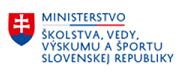 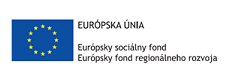 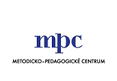 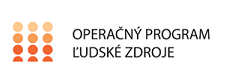                                                  O B E C  Nová Dedinka, Mierová č.11                                                      900 29 Nová Dedinka                                                          p o n ú k a       voľné pracovné miesto na pozíciu ŠKOLSKÝ ŠPECIÁLNY PEDAGÓG                      na dobu  u r č i t ú  do 31.8.2022  – počas trvania Národného projektu                        „ Pomáhajúce profesie v edukácii detí a žiakov“.Miesto výkonu práce : pracovisko Materskej školy, ul. Hlavná č.49  90029 Nová Dedinka,Popis pracovnej pozície: Vykonávanie odborných činností v rámci špeciálno-pedagogickej diagnostiky a poradenstva.Požiadavky :♦    Schopnosť tímovej práce,♦    Pozitívny vzťah k deťom,♦    Zodpovednosť, dôveryhodnosť, samostatnosť a rozhodnosť, ♦    Predchádzajúce skúsenosti na podobnej pozícii výhodou.Kvalifikačné predpoklady :♦    Uchádzač musí spĺňať kvalifikačné predpoklady v zmysle vyhlášky MŠVVaŠ 1/2020 o kvalifikačných  predpokladoch pedagogických a odborných zamestnancov.Platové podmienky :♦ v zmysle zákona o odmeňovaní pedagogických zamestnancov a odborných zamestnancov podľa zaradenia zamestnanca do platovej triedy v závislosti od vzdelania a počtu odpracovaných rokov.Dátum nástupu : 1.september 2020Zoznam požadovaných dokladov :♦ Žiadosť s uvedením telefonického a e-mailového kontaktu,♦ Profesijný životopis,♦ Kópia dokladu o najvyššom dosiahnutom vzdelaní,♦ Písomný súhlas so spracovaním osobných údajov,♦ Čestné prehlásenie o bezúhonnosti podľa § 15 ods.1 zákona č.138/2019     Uchádzači  o pracovné miesto doručia svoje žiadosti písomne na adresu Obecného úradu Nová Dedinka, Mierová č.11, 900 29 Nová Dedinka alebo na e-mailovú adresu : novadedinka@stonline.skdo 31.5.2020.Na výberové konanie budú pozvaní len tí uchádzači, ktorí spĺňajú kvalifikačné predpoklady.     Po výberovom konaní budú oslovení len úspešní uchádzači.